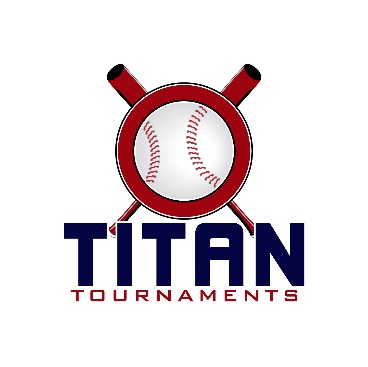 Thanks for playing ball with Titan!Roster and Waiver Forms must be submitted to the onsite director upon arrival and birth certificates must be available on site in each head coach’s folder.10U, 12U, 14U - Victor Lord Park – 175 2nd St, Winder, GA
Director Allen – 770-895-50947U & 9U – Victor Lord Park – 82 Maynard St, Winder, GADirector Saturday – David 601-573-3669Director Sunday Open Until 1:30pm Kevin 404-993-9291Director Sunday 1:30pm until close David 601-573-36697U Coach Pitch – Entry Fee: $3659U, 10U, 12U - Entry Fee: $40514U – Entry Fee: $415Sanction Fee: $35 if unpaid in 2021Admission: $7 Per Spectator Per DayCoaches: 3 Passes Per TeamPlease check out the how much does my team owe document.Format: 3 Seeding Games & Single Elimination Bracket PlayPlease refer to pages 14-15 of our rule book for seeding procedures.
The on deck circle is on your dugout side. If you are uncomfortable with your player being that close to the batter, you may have them warm up further down the dugout, but they must remain on your dugout side.
Headfirst slides are allowed, faking a bunt and pulling back to swing is not allowed.
Runners must make an attempt to avoid contact, but do not have to slide.
Warm Up Pitches – 5 pitches between innings or 1 minute, whichever comes first.
Coaches – one defensive coach is allowed to sit on a bucket or stand directly outside of the dugout for the purpose of calling pitches. Two offensive coaches are allowed, one at third base, one at first base.
Offensive: One offensive timeout is allowed per inning.
Defensive: Three defensive timeouts are allowed during a seven inning game. On the fourth and each additional defensive timeout, the pitcher must be removed from the pitching position for the duration of the game. In the event of extra innings, one defensive timeout per inning is allowed.
An ejection will result in removal from the current game, and an additional one game suspension. Flagrant violations are subject to further suspension at the discretion of the onsite director10U Seeding Games – Winder, GA - 90 minutes finish the inning*Please be prepared to play at least 15 minutes prior to your scheduled start times*Victor Lord Park12U Seeding & Bracket Games – Winder, GA - 90 minutes finish the inning*Please be prepared to play at least 15 minutes prior to your scheduled start times*Victor Lord Park14U Seeding Games – Winder, GA
100 minutes finish the inning*Please be prepared to play at least 15 minutes prior to your scheduled start times*Victor Lord Park9U Seeding Games – Winder, GA
90 minutes finish the inning*Please be prepared to play at least 15 minutes prior to your scheduled start times**GA Drive is only playing 2 seeding games due to time constraints; therefore we will seed everyone based on win pct, record, head to head (if applicable), runs allowed, runs scored*Victor Lord Park7U Coach Pitch Seeding Games – Winder, GA
75 minutes finish the inning*Please be prepared to play at least 15 minutes prior to your scheduled start times*Victor Lord Park10U Bracket Games – Winder, GA - 90 minutes finish the inning*Please be prepared to play at least 15 minutes prior to your scheduled start times*Victor Lord Park12U Bracket Games – Winder, GA - 90 minutes finish the inning*Please be prepared to play at least 15 minutes prior to your scheduled start times*Victor Lord Park14U Bracket Games – Winder, GA - 100 minutes finish the inning*Please be prepared to play at least 15 minutes prior to your scheduled start times*Victor Lord Park7U Coach Pitch Bracket Games – Winder, GA - 75 minutes finish the inning*Please be prepared to play at least 15 minutes prior to your scheduled start times*Victor Lord Park9U Bracket Games – Winder, GA - 90 minutes finish the inning*Please be prepared to play at least 15 minutes prior to your scheduled start times*Victor Lord ParkDay/TimeFieldGroupTeamScoreTeamSat. 8:15310UMonroe Bulldogs0-16Walton ClippersSat. 8:15410UWinder Lions1-15North Hall Jr. Trojans10:00310UMonroe Bulldogs10-4Winder Lions10:00410UWalton Rangers8-2North Hall Jr. Trojans11:45310UWalton Clippers2-12GA Grizzlies11:45410UTeam Rawlings GA12-11North Hall Jr. Trojans1:30310UWalton Clippers11-5Oconee Tigers1:30410UMonroe Bulldogs8-5Ambush Baseball3:15310UWalton Rangers13-1Oconee Tigers3:15410UWinder Lions3-14GA Grizzlies5:00310UMonroe Bulldogs2-14Walton Rangers5:00410UAmbush Baseball9-12Team Rawlings GA6:45310UGA Grizzlies19-4Team Rawlings GA6:45410UAmbush Baseball5-20Oconee TigersDay/TimeFieldGroupTeamScoreTeamSat. 8:45212UJr. Trojans1-13North GA Warriors10:30212UJr. Trojans2-17EC Impact12:15212UCollins Hill6-11North GA Warriors2:00212UEC Impact6-8Hebron Angels3:45212UCollins Hill21-5Bullpen Indians5:30212UHebron Angels4-4Bullpen IndiansSun. 8:15212UJr. Trojans6-4Hebron AngelsSun. 8:15312UCollins Hill8-11EC ImpactSun. 10:00312UNorth GA Warriors7-13Bullpen IndiansDay/TimeFieldGroupTeamScoreTeamSat. 8:151TitanGeorgia Hitmen10-0Walton Warriors10:101TitanGeorgia Hitmen5-13APB Prospects12:051TitanWalton Warriors1-9Lake Country Lightning2:001TitanAPB Prospects4-2Lake Country Lightning3:551SpartanHEAT18-5Georgia Rangers5:501SpartanLumpkin Miners10-5Vipers Rhule7:451SpartanHEAT9-4Vipers Rhule7:452SpartanLumpkin Miners15-2Georgia RangersSun. 10:001TitanAPB Prospects16-0Walton WarriorsSun. 10:002TitanLake Country Lightning10-0Georgia Hitmen11:551SpartanGeorgia Rangers0-12Vipers Rhule11:552SpartanLumpkin Miners6-5HEATDay/TimeFieldGroupTeamScoreTeamSat. 8:0069UNorth GA Raiders8-10GreenheadsSat. 8:0079UGainesville Reds10-10Elite Sluggers Leaumont9:4069UNorth GA Raiders5-17Bullpen Diamond Knights9:4079UGreenheads16-5Elite Sluggers Leaumont11:2069UGainesville Reds7-12Bullpen Diamond Knights1:0069UNorth GA Raiders7-13Elite Sluggers Leaumont2:4069UGeorgia Drive6-16Greenheads4:2069UGainesville Reds8-10Sidewinders6:0069UBullpen Diamond Knights19-0Sidewinders7:4069UGeorgia Drive9-8SidewindersDay/TimeFieldGroupTeamScoreTeamSat. 11:2077UCP5 Star Generals23-7Mill Creek - National12:4577CUP5 Star Generals16-2JaxCo Panthers2:1077UCPMill Creek - National11-24Newton Naturals Brent3:3577UCPJaxCo Panthers7-24Mill Creek – American5:0077CUPNewton Naturals Brent21-6Ambush Baseball6:2577UCPMill Creek – American13-4Ambush BaseballSun. 8:1567UCPNewton Naturals Brent24-2JaxCo PanthersSun. 8:1577CUP5 Star Generals16-6Mill Creek – AmericanSun. 9:4577UCPMill Creek - National22-16Ambush BaseballDay/TimeFieldGroupTeamScoreTeamSun. 8:154Silver Game 16 Seed
North Hall Jr. Trojans9-79 Seed
Ambush Baseball10:004Silver Game 27 Seed
Oconee Tigers19-18 Seed
Winder Lions11:45
C-Ship4Silver Game 3Winner of Game 1North Hall Jr. Trojans9-5Winner of Game 2Oconee Tigers Day/TimeFieldGroupTeamScoreTeamSun. 1:304Gold Game 14 Seed
Monroe Bulldogs13-125 Seed
Team Rawlings GA3:154Gold Game 22 Seed
GA Grizzlies13-53 Seed
Walton Clippers5:004Gold Game 3Winner of Game 1Monroe1-141 Seed
Walton Rangers6:45
C-Ship4Gold Game 4Winner of Game 2GA Grizzlies1-14Winner of Game 3
GA GrizzliesDay/TimeFieldGroupTeamScoreTeamSun. 11:453Game 14 SeedBullpen3-95 SeedCollins Hill1:303Game 23 SeedAngels11-06 SeedTrojans3:153Game 3Winner of Game 1Collins Hill3-141 SeedImpact5:003Game 4Winner of Game 2Angels18-122 SeedNG Warriors6:45
C-Ship3Game 5Winner of Game 3Impact16-1Winner of Game 4AngelsDay/TimeFieldGroupTeamScoreTeamSun. 1:501Gold Game 1Titan 1 SeedAPB3-7Spartan 2 SeedHeat3:451Gold Game 2Spartan 1 SeedMiners1-10Titan 2 SeedLake Country 5:50
C-Ship1Gold Game 3Winner of Game 1Heat0-6Winner of Game 2Lake CountryDay/TimeFieldGroupTeamScoreTeamSun. 1:502Silver Game 1Titan 3 SeedGA Hitmen 5-4Spartan 4 SeedRangers3:452Silver Game 2Spartan 3 SeedVipers10-0Titan 4 SeedWalton Warriors 5:50
C-Ship2Silver Game 3Winner of Game 1GA Hitmen3-8Winner of Game 2
VipersDay/TimeFieldGroupTeamScoreTeamSun. 11:157Game 14 SeedMill Creek National 12-225 SeedAmbush12:457Game 23 SeedMill Creek American24-26 SeedJaxCo2:157Game 3Winner of Game 1Ambush10-201 Seed5 Star Generals 3:457Game 4Winner of Game 2Mill Creek American1-162 SeedNewton Naturals 5:15
C-Ship7Game 5Winner of Game 35 Star Generals3-12Winner of Game 4Newton NaturalsDay/TimeFieldGroupTeamScoreTeamSun. 10:006Game 14 SeedGA Drive10-95 SeedSidewinders11:456Game 23 SeedElite Sluggers 5-96 SeedGainesville Reds 1:306Game 32 SeedGreenheads 11-57 SeedN GA Raiders 3:156Game 4Winner of Game 1GA Drive5-171 SeedBullpen Diamond Knights 5:006Game 5Winner of Game 2Gainesville Reds2-8Winner of Game 3Greenheads6:45
C-Ship6Game 6Winner of Game 4Bullpen Diamond Knights9-5Winner of Game 5Greenheads